                                                                                                                                                WIS/HINDI/04/IVव्हिजकिड इंटरनेशनल स्कूलहिंदी अभ्यास पत्र-4कक्षा-4(2020-21)निर्देश बिंदु-  सभी कार्य हिंदी की अलग कापी मे करे Iपाठ-3 किरमिच की गेंदप्रश्न1- वाक्यों को पूरा करो —दिनेश घर मे बैठा कोई ______ पढ रहा है |वह एकदम से उठकर बरामदे की चिक सरकाकर _____ की ओर भागा |सामने की क्यारी मे _____ के ऊंचे-ऊंचे पौधे लगे थे |________ के चारो ओर हरे- हरे केले के वृक्ष लहरा रहे थे!प्रश्न2- दिनेश घर मे क्या कर रहा था? प्रश्न 3- क्लब किसने बनाया था और उसमे क्या - क्या था? प्रश्न 4- किस - किस ने गेंद को अपनी बताया? प्रश्न 5- गेंद को अपनी बताने के लिए दीपक ने क्या तर्क दिए? प्रश्न 6- अंत मे गेंद का क्या हुआ था? प्रश्न 7- गर्मी की छुट्टियां तुम कैसे बिताते हो? लिखो —प्रश्न 8- आपकी छत या बगीचे मे  किसी की गेंद आ जाती है तो आप क्या करते हैं? प्रश्न 9- आपको कौन सा खेल पसंद है? उसके बारे मे पांच वाक्य लिखो —प्रश्न 10- किसने कहा, किससे कहा —अरे बेटा कहा जा रहे हो? तुममे से किसी की गेंद खो गयी हो वह गेंद की पहचान बताकर गेंद मुझसे ले सकता है |यह लाल रंग का निशान मेरी ही गेंद पर था |दुकानों पर जितनी गेंदे, सभी के टप्पे की आवाज ऐसी ही होगी |प्रश्न 11- सही या गलत का निशान लगाओ —गेंद अनिल की थी |दिनेश की माँ सो रही थी |गेंद किरमिच की थी |दिनेश बगीचे में अपनी पेंसिल ढूंढ रहा था |प्रश्न 12- निम्नलिखित के तीन- तीन उदहारण लिखिए —सार्थक शब्द —निरर्थक शब्द —प्रश्न 13- दिए गए शब्दों के सार्थक शब्द बनाइए—मैं हूँ जाता मंदिर |वह गई विद्यालय |बस है खड़ी पर सड़क |प्रश्न 14- उचित विधेय लिखकर वाक्य पूरे कीजिए —चूहा______वर्षा ______माता जी ______कमाल ______प्रश्न 15- दिए गए वर्णो के मेल से सार्थक शब्द बनाइए-र त भ  ______ल य को ______न र  हि _____   												WIS/SST/04/IVWHIZZKID INTERNATIONAL SCHOOLSOCIAL SCIENCE – WORKSHEET -4CLASS-IV (2020-21)INSTRUCTIONS:For taking help in solving all the worksheets, go through this link of NCERT books: https://bit.ly/2Uw42DRFor completing the worksheets of all subject notebooks of last year should be used. The leftover pages should be used for making one separate copy. Every question should be written along with the answers in the notebook.CHAPTER-3 GOING TO SCHOOLQ1. Match the ways and means used by children for going to school in column A with their states in column B.         A                                               |                             B 1. Rocky path                                             				 1. Northen hills 2. Moving on the snow                               				2. Assam3. Vallam                                                 			    	3. Rajasthan4. Trolly                                                       			4. Kerala5. Bomboo bridge                                        				5. Gujrat6. Camel cart                                               			6. Uttarakhand7. Jugad                                                        			7. LadakhQ2. Mention the following statements True / False-a. Paths are rocky in mountains.b. It is easy to walk on frozen snow.c. Bicycle ride has made it easy for girls to go to school in many parts of our country.d. Bullock cart is used in village of Northern hills.e. Many people can cross the cement bridge at a time.Q3. Answer the following questions.1. What is a trolley?2. How is cement bridge made of?3. Draw the picture of a pulley and write any four use of pulleys.4. Write any three ways to cross water bodies. 5. What is Vallam?6. Give name of 3 vehicles driven by animals.        WIS/MATHS/04/IVWHIZZKID INTERNTIONAL SCHOOLMATHS – WORKSHEET – 4CLASS – IV (2020-21)INSTRUCTIONS:For taking help in solving all the worksheets, go through this link of NCERT books: https://bit.ly/2Uw42DRFor completing the worksheets of all subject notebooks of last year should be used. The leftover pages should be used for making one separate copy. Every question should be written along with the answers in the notebook.CHAPTER -4 TICK-TICK-TICK Q1. Three friends read time from a clock . Who is right ?Q2. How long does your school assembly take?Q3. At what times does the sun rises at your place?Q4. When does the sun set?Q5. Does the sun rise and set at the same time every day?Q6. Fill in the blanks-1 hour = ........minutes.1 minutes = .......seconds.1 day = ........hour.1 week= .......days. 1 year=..........months.1 year =...........months.Q7. Time from 12 midnight to 12 noon is denoted by .........Q8. Time from 12 noon to 12 midnight is denoted by.........Q9. Draw the clock and show the time. 6:207:352:455:00Q10. In one minute, how many time can you-Snap your finger ............Skip a rope ...........Jump up and down .............Q11. Here is another challenge for you how long can you-Speak non-stop ..........Stand on one leg .........Run a 50 meters race........Count 1 to 100...........Q12. How old are you? Write your date of birth. Q13. Write dates these stand for :-(example- 5/5/06 - 5 May 2006)20/5/07           ............1/6/19             ............11/12/17        ............23/11/12.       ............Q14. Write these dates in numbers- 1 June 200630 may 201810 august 200305 September 2012Q15. Where have you seen a 24 -hours clock being used?Q16 Complete the table-Q17. If 1 week have 7 days than how many days does 4 weeks have?Q18. Convert into minutes.5 hours4 hours 8 hours Q19. Convert into hours.4 days 6 days Q20. How many days are there in a leap year?WIS/SCIENCE/04/IVWHIZZKID INTERNATIONAL SCHOOLSCIENCE – WORKSHEET -4CLASS-IV (2020-21)INSTRUCTIONS  For taking help in solving all the worksheets, go through this link of NCERT books: https://bit.ly/2Uw42DRFor completing the worksheets of all subject notebooks of last year should be used. The leftover pages should be used for making one separate copy. Every question should be written along with the answers in the notebook.CHAPTER-3 ADAPTATION IN ANIMALSI. Give one word for the following.1. Fish breathe through___________.2. Frogs breathe through____________.3. Human Being breathe through________.4. Animals living on land. __________.5. Animals living on both land and water ___________.6. Animals living in water. ____________.7. Animals living on trees. ___________.8. Animals that can fly. ____________.II. Answer the following questions.1. What is migration? 2. What is habitat?3. Why do birds migrate?III. What kinds of teeth does the following have?a. horse         b. cheetahIV. Define the following terms-HerbivoresCarnivoresOmnivoresV. Draw a fish and label its gills, fins, tail and mouth.VI. Draw a bird and label its wings, legs, feathers and beak. WIS/ENG/04/IVWHIZZKID INTERNTIONAL SCHOOLENGLISH – WORKSHEET – 4CLASS – IV (2020-21)INSTRUCTIONS:For taking help in solving all the worksheets, go through this link of NCERT books: https://bit.ly/2Uw42DRFor completing the worksheets of all subject notebooks of last year should be used. The leftover pages should be used for making one separate copy. Every question should be written along with the answers in the notebook.POEM: NOSES.Q1. Name the poem and the poet. Q2. Why does the poet feel that the nose is a funny thing?Q3. Why is a nose important for you?Q4. Does the child in the poem like her nose?Q5. What did she look in the mirror?Q6. What is the funniest thing for her?Q7. What can you do it you want to giggle?Q8. Give the full form of- you'll.Q9. What word in the poem mean 'laugh'?Q10. How many kinds of pronouns are there?Q11. Fill in the blanks with suitable relative pronouns.I know the man _____ house fell down.All _____ glitter is not gold.You know the man ______married her.Nothing ________ he did please us.Q12. Fill in the blanks with demonstrative pronouns- (This, These, That or Those) _______ is his brother Rajesh.________is the book I was looking for._________ are good apples. _______ are rotten.__________ is our house.Q13. Tell Which pronouns in the bold are Reflexive and which Emphatic. Write (R) for Reflexive and (E) for Emphatic.Sumit wounded Himself. She love Herself.She herself told her secret.You yourself know it better.ClockCheekuBittuPinki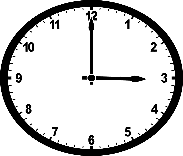 12:0312:153:00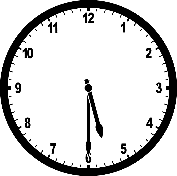 7:255:075:30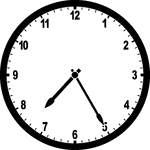 3:357:257:15Time by you watch (12 -hour clock)Time by a 24-hour clock 1 o' clock in the afternoon  13:00 hours2 o' clock in the afternoon 14:00 hours3 o' clock in the afternoon 3:30 in the afternoon 6 o' clock in evening 12 o' clock at midnight